BREVET DE TECHNICIEN SUPÉRIEURÉLECTROTECHNIQUESESSION 2019ÉPREUVE E4.2Alimentation d’un hôpital.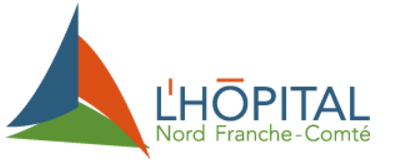 DOSSIER TECHNIQUEDTEC 1	Niveaux de criticité des équipements	2DTEC 2	Caractéristiques des groupes électrogènes	3DTEC 3	Surveillance des groupes électrogènes	4DTEC 4	Description du comportement attendu pour le contrôleur TM221C	6Niveaux de criticité des équipementsLes activités médicales listées dans le tableau ci-dessous sont classées en trois niveaux de criticité selon le temps de coupure admissible pour l’alimentation électrique des activités concernées : niveau 1, l'installation ne supporte pas de coupures ;niveau 2, l'installation supporte des coupures d'une durée inférieure à 15 s ;niveau 3, l'installation permet des coupures d'une durée supérieure à 15 s et inférieure à 30 min.Caractéristiques des groupes électrogènes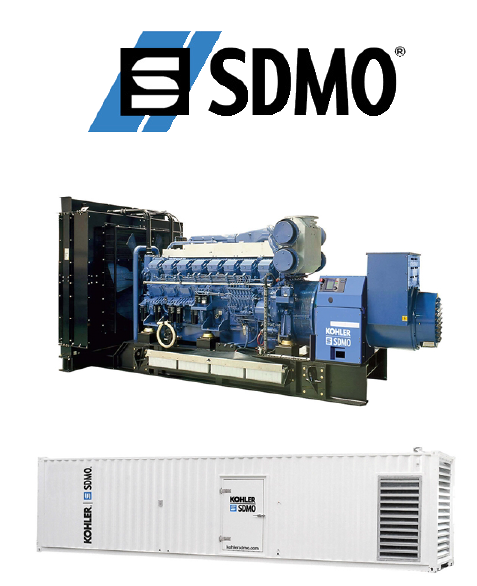 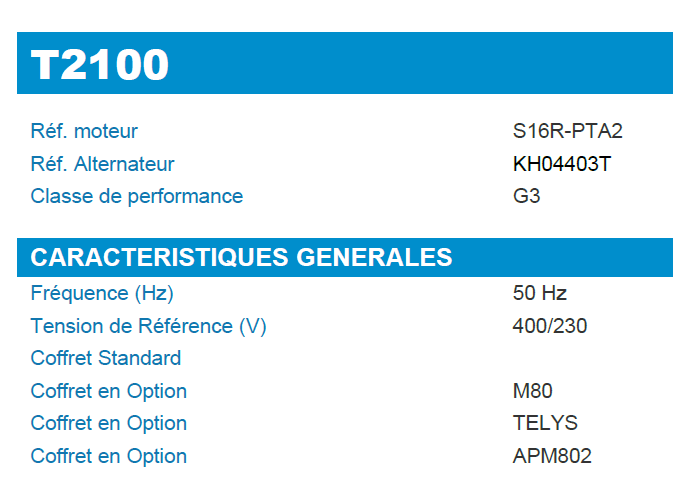 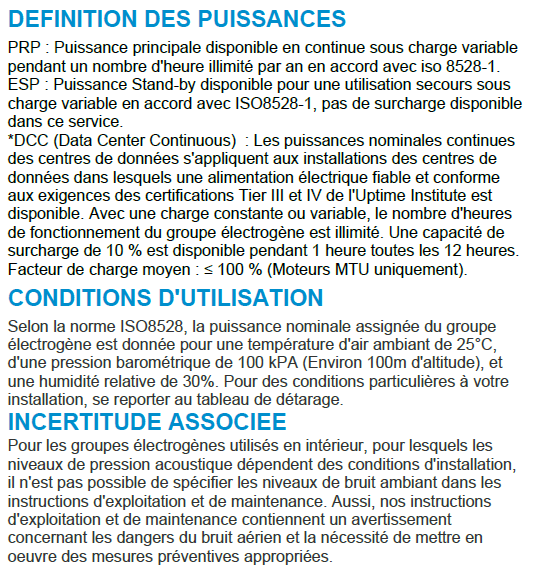 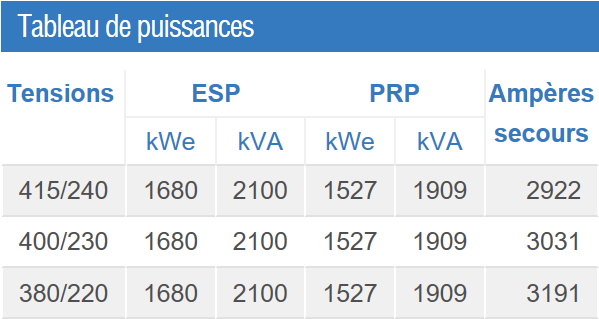 Surveillance des groupes électrogènesLe PC de supervision communique avec les armoires pilotant les groupes électrogènes selon un protocole MODBUS.Nous nommerons « Maître » le PC de supervision et on trouvera dans chacune des armoires pilotant les groupes électrogènes un automate « Esclave ».MODBUS est un protocole de communication. Le maître émet une requête en s’adressant à un esclave qui répond à sa demande.Une trame est composée d’une série de BIT que l’on regroupe par blocs selon le format général suivant.Le maître émet une requête :dans le bloc « Début » on trouve entre autre l’adresse de l’esclave ;le bloc « Code fonction » permet d’indiquer le type de demande, voir exemple ci-dessous ;le bloc « Message » est la question posée par le maître à l’esclave ;le bloc « Fin » indique la fin du message.L’esclave répond à la requête :l’esclave rappelle le « Code fonction » de la requête ;dans le bloc « Message » se trouve la réponse à la question posée par le maître.ExempleLe maître émet une requête :Le bloc « Code fonction » est 01, il permet d’indiquer à l’esclave que le maître veut lire des BIT. Le bloc « Message » est 27C70008 : peux-tu me donner les 8 BIT (0008) qui sont rangés après l’adresse 27C7 ?L’esclave répond à la requête :L’esclave rappelle le « Code fonction » 01 de la requête puis donne la réponse en indiquant le nombre d’octet transmis 01 (ce qui était demandé dans la requête) puis en précisant la valeur de cet octet 40.Il est possible de représenter ce qui vient d’être dit sous la forme du tableau ci-dessous.La valeur 40 signifie que les états des 8 BIT rangés après l’adresse 27C7, depuis l’adresse 27CF jusqu’à l’adresse 27C8 sont les suivants :Il nous reste à consulter le tableau ci-dessous pour connaître la signification de la réponse. Dans notre cas l’esclave interrogé signale au maître le défaut « Défaut température huile » : température d’huile excessive.Description du comportement attendu pour le contrôleur TM221CEntrées – Sorties du contrôleurDescription du fonctionnementLe contrôleur TM221C acquiert une information sur l’état du variateur. Lorsque le variateur est prêt, le contrôleur provoque l’allumage d’un voyant et acquiert la consigne de vitesse, de 0 tr/min à 905 tr/min, provenant du poste de conduite via le réseau Ethernet de l’hôpital :si la consigne est supérieure à 0 tr/min, le contrôleur TM221C communique simultanément au variateur :une tension, comprise entre 0 V et 10 V, proportionnelle à la valeur de la consigne reçue,un ordre de marche avant ;si la consigne est égale à 0 tr/min le contrôleur TM221C cesse de donner l’ordre de marche avant au variateur.Activités médicalesActivités médicalesÉquipementsNiveauNiveauNiveauPuissances(kVA)Activités médicalesActivités médicalesÉquipements123Puissances(kVA)Salles d'opérationsSalles d'opérationsrespirateur, moniteur de surveillance, bistouri électrique, défibrillateur, pompe à perfusionX220Salles surveillances post-interventionnellesSalles surveillances post-interventionnellesrespirateur, moniteur de surveillanceX80Blocs ObstétricauxBlocs ObstétricauxX140Salles d'accouchementsSalles d'accouchementsECG, respirateur, scialytique, défibrillateurX520AnesthésiesAnesthésiesrespirateurX80RéanimationsRéanimationsrespirateur, moniteur de surveillanceX80Unités de soins intensifsUnités de soins intensifsUnités de soins intensifsX120Services de prématurésServices de prématurésServices de prématurésX350HémodialysesHémodialysesappareil d’hémodialyseX300Imageries interventionnellesImageries interventionnellesImageries interventionnellesX110Explorations fonctionnellesExplorations fonctionnellesExplorations fonctionnellesX200Imagerie médicaleSalles de radiologie conventionnelletable télécommandéeX40Imagerie médicaleSalles d’angiographieSalles d’angiographieX350Imagerie médicaleSalles de coronarographieSalles de coronarographieX90Imagerie médicaleSalles de scanographiescannerX90Imagerie médicaleSalles d’imagerie par résonance magnétiqueIRMX150Médecine nucléaireSalles de scintigraphiePET, SCECT, scannerX70Médecine nucléaireVentilationsVentilationsX360RadiothérapieRadiothérapieRadiothérapieX160LaboratoiresLaboratoiresautomate d’analyse, centrifugeuse, bain marieX100PharmaciePharmacieconservateurX400Requête MaîtreRequête MaîtreRéponse EsclaveRéponse EsclaveChampHexadécimalChampHexadécimalFonction01Fonction01Adresse27C7Nombre d’octets01Nombre de bits0008Valeur de l’octet40Adresse des BIT27CF27CE27CD27CC27CB27CA27C927C8Etat des BIT01000000Valeur hexadécimale correspondante44440000LibelléAdresseLogiqueAlarme niveau bas eau27C80 : Niveau de liquide de refroidissement suffisant.Alarme niveau bas eau27C81 : Niveau de liquide de refroidissement insuffisant (premier seuil dépassé).Défaut niveau bas eau27C90 : Pas de dépassement du deuxième seuil de niveau de liquide de refroidissement.Défaut niveau bas eau27C91 : Niveau de liquide de refroidissement insuffisant (deuxième seuil dépassé).Alarme température eau27CA0 : Température de liquide de refroidissement normale.Alarme température eau27CA1 : Température de liquide de refroidissement excessive (premier seuil dépassé).Défaut température eau27CB0 : Pas de dépassement du deuxième seuil de température.Défaut température eau27CB1 : Température de liquide de refroidissement excessive (deuxième seuil dépassé).Alarme pression huile27CC0 : Pression d’huile normale.Alarme pression huile27CC1 : Pression d’huile en dessous de la valeur limite permise (première seuil dépassé).Défaut pression huile27CD0 : Pas de dépassement du deuxième seuil de pression d’huile.Défaut pression huile27CD1 : Pression d’huile en dessous de la valeur limite permise (deuxième seuil dépassé).Défaut température huile27CE0 : Température d’huile normale.Défaut température huile27CE1 : Température d’huile excessive.Défaut filtre à huile27CF0 : Filtre à huile non obturé.Défaut filtre à huile27CF1 : Filtre à huile obturé.Entrée / Sortie T.O.REtat logiqueInformationI00Variateur pas prêtI01Variateur prêtQ00Eteindre voyantQ01Allumer voyantQ40Arrêt variateurQ41Marche VariateurSortie analogiqueValeurInformationAQ0_V0 à 10VConsigne de vitesseEntrée EthernetValeurInformationEthernet0 à 905Consigne de vitesse